TAREA 7
3er Grado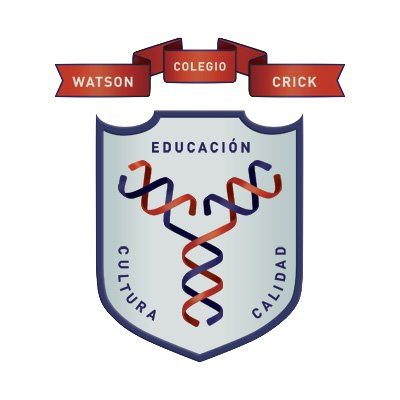 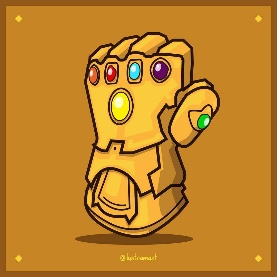 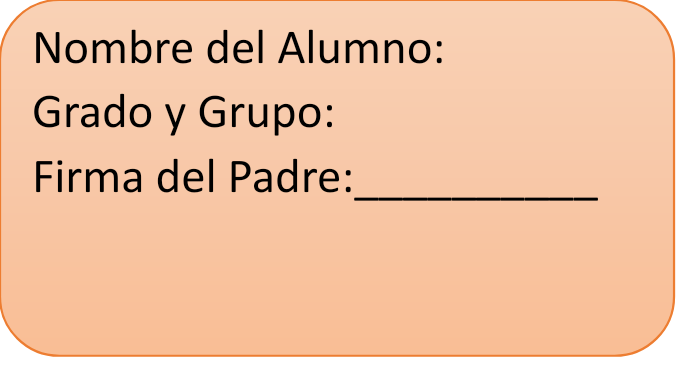 Informática	Indicaciones de las tareas	Realiza lo que se te solicita en las instruccionesRellena el recuadro del lado derecho, sin la información solicitada no será contada la tarea (La firma del padre es solo en documento impreso)Imprime el archivo, dáselo a firmar a tu padre y posteriormente pégalo en la libreta, después de la portada y los demás elementos.Las tareas se revisan y califican en la 2da clase de la semanaRealiza la instalación de Visual Basic en tu equipo en casa, una vez instalado, toma una captura de pantalla y déjala aquí abajo, se debe de ver la hora y fecha. Si tienes un equipo MAC o Linux, pega una captura de pantalla de tu escritorio.Si no tienes el archivo de instalación, entra a este link y lo puedes descargar:https://drive.google.com/u/0/uc?id=0BzAA6hbbWbAeZjhQSTlSWThFVmc&export=downloadrecuerda descomprimir y buscar el archivo SETUP.